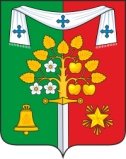 РОССИЙСКАЯ ФЕДЕРАЦИЯБРЯНСКАЯ ОБЛАСТЬКЛИМОВСКИЙ РАЙОНСАЧКОВИЧСКИЙ СЕЛЬСКИЙ СОВЕТ НАРОДНЫХ ДЕПУТАТОВРЕШЕНИЕ  от 01.12. 2023г.				№  5-87с. СачковичиВ соответствии с Указом Губернатора Брянской области от 21.09.2023г. №119 «Об индексации в 2023 году размера пенсий за выслугу лет лицам, замещающим государственные должности государственной службы Брянской области, должности государственной гражданской службы Брянской области»,Сачковичский сельский Совет народных депутатов решил:В положение о порядке установления, выплаты и перерасчета пенсии за выслугу лет лицам, осуществлявшим на постоянной основе полномочия главы Сачковичского сельского поселения, выборного должностного лица Сачковичского сельского поселения, депутата Сачковичского сельского Совета народных депутатов, члена выборного органа местного самоуправления Сачковичского сельского поселения, в новой редакции, утвержденного решением Сачковичского сельского Совета народных депутатов от 15.05.2017г. №3-239 (в редакции решения от 09.11.2018г. № 4-63; от 17.07.2023 № 5-73) внести следующие изменения1.1	В пункте 2 раздела II Положения слова «3 969 рубля» заменить словами «4 211,10 рублей ».2. Настоящие изменения вступают в силу со дня официального опубликования и распространяется на правоотношения, возникшие с 01 октября 2023 года.3. Разместить настоящее решение на официальном сайте Сачковичской сельской администрации Климовского района Брянской области.Глава Сачковичскогосельского поселения                                                                     Н.А. ИвановаО внесении изменений в положение о порядке установления, выплаты и перерасчета пенсии за выслугу лет лицам, осуществлявшим на постоянной основе полномочия главы Сачковичского сельского поселения, выборного должностного лица Сачковичского сельского поселения, депутата Сачковичского сельского Совета народных депутатов, члена выборного органа местного самоуправления Сачковичского сельского поселения, в новой редакции, утвержденного решением Сачковичского сельского Совета народных депутатов от 15.05.2017г. №3-239 (в редакции решений от 09.11.2018г. № 4-63; от 17.07.2023 № 5-73).